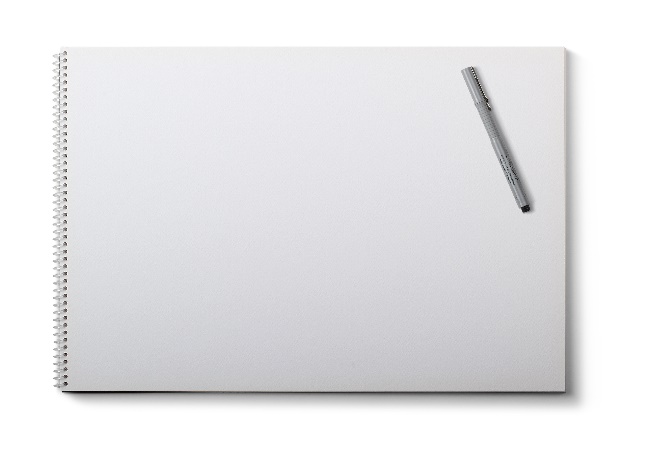 ELENCO CORSI CURATI DALLA SOCIETÀ SINTESIELENCO CORSI CURATI DALLA SNATitoloSede/SediModalitàPresentazioneCorso per Addetti al Primo SoccorsoSNA RomaIn aulaCorso per Addetti AntincendioSNA RomaIn aulaCorso per dirigenti in materia di tutela della salute e della sicurezza nei luoghi di lavoroeLearningCorso per lavoratori in materia di tutela della salute e della sicurezza nei luoghi di lavoroSNA RomaIn aula
BlendedCorso per PrepostiSNA RomaIn aulaCorso per Rappresentanti dei lavoratori per la sicurezzaSNA RomaIn aulaCorso per Responsabili e Addetti al Servizio di Prevenzione e ProtezioneSNA RomaIn aulaIl sistema di risk management per la redazione, aggiornamento e monitoraggio degli strumenti di prevenzione della corruzione - Corso dedicato Ispettorato Nazionale del LavoroIn aulaIl trattamento del rischio corruzione nelle società in controllo pubblico e nelle società partecipateSNA RomaIn aulaPrevenzione della corruzione e gestione dei rischi istituzionali e trasparenza - Corso dedicato (INPS)Sede esternaIn aulaPrevenzione della corruzione nelle Pubbliche AmministrazioniIn aula
eLearning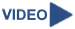 Prevenzione della corruzione nelle Pubbliche Amministrazioni - Seminario integrativo "Affari legali e contenzioso"eLearningPrevenzione della corruzione nelle Pubbliche Amministrazioni - Seminario integrativo "Contratti pubblici"eLearning
BlendedPrevenzione della corruzione nelle Pubbliche Amministrazioni - Seminario integrativo "Controlli, verifiche, ispezioni e sanzioni"eLearningPrevenzione della corruzione nelle Pubbliche Amministrazioni - Seminario integrativo "Incarichi e nomine"eLearningPrevenzione della corruzione nelle Pubbliche Amministrazioni - Seminario integrativo "Provvedimenti ampliativi della sfera giuridica dei destinatari"eLearningPrevenzione della corruzione nelle Pubbliche Amministrazioni - Seminario integrativo "Rotazione del personale"eLearningPrevenzione della corruzione nelle Pubbliche Ammnistrazioni - Seminario integrativo "Fiscalità e contributo unificato"eLearningPubblica Amministrazione e obblighi antiriciclaggioSNA RomaIn aulaRedigere il Piano di prevenzione della corruzioneSNA RomaBlendedTrasparenza, anticorruzione e change management - Corso dedicato (ASL Napoli 1 Centro)SNA CasertaIn aula